ОКПО 42984424   ОГРН 1020200785989   ИНН 0236002070?АРАР			       	      	                                       ПОСТАНОВЛЕНИЕ «13» мая  2019 й.	                     №58                       от «13 » мая 2019 г.Об отмене постановления сельского поселения Абдуллинский сельсоветот 15.02.2018 №15 «Об утверждении Положения о деятельности добровольной пожарной охраны на территории сельского поселения Абдуллинский сельсовет»        Рассмотрев от 29.04.2019 г. № 17-1-2019 протест прокуратуры Мечетлинского района   на постановление сельского поселения Абдуллинский сельсовет от 15.02.2018 №15 «Об утверждении Положения о деятельности добровольной пожарной охраны на территории сельского поселения Абдуллинский сельсовет», руководствуясь Уставом сельского поселения Абдуллинский сельсовет муниципального района Мечетлинский район Республики Башкортостанпостановляю:         1.Отменить постановление сельского поселения Абдуллинский сельсовет от 15.02.2018 №15 «Об утверждении Положения о деятельности добровольной пожарной охраны на территории сельского поселения Абдуллинский сельсовет».          2.Настоящее постановление вступает в силу с момента его подписания и подлежит официальному обнародованию в информационном стенде администрации сельского поселения Интернет сети.Глава сельского поселения                                            Р.Г. Нусратуллин         БАШҠОРТОСТАН РЕСПУБЛИКАҺЫМӘСЕТЛЕ РАЙОНЫМУНИЦИПАЛЬ РАЙОНАБДУЛЛА АУЫЛ СОВЕТЫАУЫЛ БИЛӘМӘҺЕХАКИМИӘТЕ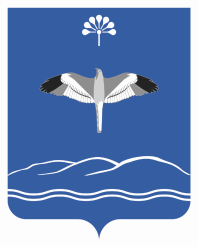 АДМИНИСТРАЦИЯСЕЛЬСКОГО ПОСЕЛЕНИЯАБДУЛЛИНСКИЙ СЕЛЬСОВЕТМУНИЦИПАЛЬНОГО РАЙОНАМЕЧЕТЛИНСКИЙ РАЙОНРЕСПУБЛИКИ БАШКОРТОСТАНЛенин урамы, 96/1, Абдулла ауылы ,  452555Тел. 2-53-10;E-mail: abdul-ss@list.ruул. Ленина, 96/1. д. Абдуллино,  452555Тел. 2-53-10;E-mail: abdul-ss@list.ru